Załącznik nr 14a do umowy zlecenia  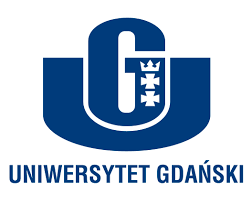 Uniwersytet GdańskiUl. Bażyńskiego 880-309 Gdańsk. . . . . . . . . . . . . . . . . . . . . . . . . . . . . . . . . . . .(imię i nazwisko osoby zatrudnionej). . . . . . . . . . . . . . . . . . . . . . . . . . . . . . . . . . . .(numer PESEL). . . . . . . . . . . . . . . . . . . . . . . . . . . . . . . . . . . .(numer Paszport) Oświadczenie o zapoznaniu się z informacją o PPKNa podstawie ustawy z dnia 4 października 2018 r. o pracowniczych planach kapitałowych Uniwersytet  Gdański został objęty programem Pracowniczych Planów Kapitałowych (PPK). Pracownicze Plany Kapitałowe to dobrowolny program długoterminowego oszczędzania, tworzony i współfinansowany przez osoby zatrudnione, pracodawców i państwo.Prywatne i imienne rachunki PPK będą zasilane miesięcznymi wpłatami osoby zatrudnionej - uczestnika PPK (2%) i podmiotu zatrudniającego (1,5%) oraz jednorazową wpłatą powitalną (250 zł) i dopłatami rocznymi (240 zł) od państwa.Wpłaty osoby zatrudnionej - uczestnika PPK oraz podmiotu zatrudniającego będą naliczane procentowo od wysokości wynagrodzenia pracownika.Osoba zatrudniona - uczestnik PPK może w każdym czasie na podstawie pisemnej deklaracji zrezygnować z oszczędzania w PPK jak i do niego powrócić.Jednocześnie:Osoba zatrudniona, która jest już uczestnikiem PPK, składa w terminie 7 dni, po upływie 10 dni miesiąca następującego po miesiącu, w którym upłynie jej 3-miesięczny okres zatrudnienia, podmiotowi zatrudniającemu oświadczenie o zawartych w jej imieniu umowach o prowadzenie PPK. Oświadczenie powinno zawierać oznaczenie instytucji finansowych, z którymi zawarto takie umowy;Do programu PPK zostanie automatycznie zapisana każda osoba zatrudniona, która ukończyła 18 rok życia, ale nie ukończyła 55 roku życia i nie złożyła deklaracji rezygnacji z dokonywania wpłat do PPK;Osoba zatrudniona, która ukończyła 55 rok życia i nie ukończyła 70 roku życia, aby zostać uczestnikiem PPK, powinna złożyć podmiotowi zatrudniającemu wniosek o zawarcie ─ w jej imieniu i na jej rzecz ─ umowy o prowadzenie PPK;Osoba zatrudniona - uczestnik PPK, poza obowiązkową wpłatą podstawową, może zadeklarować miesięczną wpłatę dodatkową do PPK w wysokości do 2% jego wynagrodzenia.Osoba zatrudniona - uczestnik PPK, którego wynagrodzenie osiągane z różnych źródeł w danym miesiącu nie przekracza kwoty odpowiadającej 1,2-krotności minimalnego wynagrodzenia, może złożyć podmiotowi zatrudniającemu deklarację o obniżeniu wpłaty podstawowej do PPK. Obniżona wpłata podstawowa może wynosić mniej niż 2%, ale nie mniej niż 0,5% jego wynagrodzenia.Wszelkie dodatkowe informacje oraz wnioski, oświadczenia i deklaracje dotyczące PPK dostępne są na stronie UG https://ug.edu.pl/pracownicy/strony_jednostek/dzial_plac. Regulamin Prowadzenia Pracowniczego Planu Kapitałowego Przez PPK inPZU Specjalistyczny Fundusz Inwestycyjny Otwarty dostępny jest na stronie internetowej TFI PZU SA, stronie internetowej Działu Kadr i Działu Płac. Istnieje także możliwość przekazania Regulaminu w wersji drukowanej przez TFI PZU SA. Oświadczam, że zapoznałem się z treścią informacji dotyczącej Pracowniczych Planów Kapitałowych (PPK) w Uniwersytecie Gdańskim.Oświadczam, że . . . . . . . . . . . . . . . . . . . . . . . . . . . . . .       (data i podpis osoby zatrudnionej)Annex no.14a  for a contract of commission University of GdańskUl. Bażyńskiego 880-309 Gdańsk. . . . . . . . . . . . . . . . . . . . . . . . . . . . . . . . . . . .(name and surname of employee). . . . . . . . . . . . . . . . . . . . . . . . . . . . . . . . . . . .(PESEL number)Statement of familiarisation with information regarding Employee Capital Plans (PPK)On the basis of the Act of October 4, 2018 on Employee Capital Plans, the University of Gdańsk has been included in the Employee Capital Plans (PPK) programme. The Employee Capital Plans is a long-term voluntary savings programme, created and co-financed by employees, employers and the state. PPK private and personal accounts will be credited with monthly payments by the employee – participant in the PPK (2%) and the employing entity (1.5%) as well as with a one-off welcome payment (250 PLN) and additional annual payments (240 PLN) from the state. The payments contributed by the employee – participant in the PPK and by the employing entity will be calculated as a percentage of the employee’s remuneration. The employee – participant in the PPK may, at any time and on the basis of a written declaration, withdraw from saving in the PPK and also return to it. At the same time:An employee who is already a PPK participant should, within a 7 day period after the tenth day of the month following the month that marks three months of employment, submit to the employing entity a statement regarding PPK management agreements concluded on his or her behalf. The statement should include the designated financial institutions with which such agreements have been concluded; Each employee over the age of 18 and under the age of 55 who has not submitted a declaration of withdrawal from PPK contributions will be automatically enrolled for the programme;In order to become a PPK participant, an employee over the age of 55 and below the age of 70, should submit to the employing entity an application regarding the conclusion of a PPK management agreement on behalf of the employee and for his or her benefit;An employee – participant in the PPK may, alongside the obligatory basic contribution, declare an additional monthly contribution to the PPK, amounting to a maximum of 2% of his or her remuneration; An employee – participant in the PPK whose remuneration from different sources in a given month does not exceed the amount equivalent to 1.2 times the minimum wage, may submit a declaration to the employing entity to lower the basic contribution to the PPK. The lowered basic contribution may be less than 2% of the remuneration but not lower than 0.5%. Any additional information as well as applications, statements and declarations regarding the PPK are available at the UG website: https://ug.edu.pl/pracownicy/strony_jednostek/dzial plac. The Regulations for the Management of the Employee Capital Plan by the PPK inPZU Specialised Open Investment Plan is available at the website of TFI PZU SA and the website of the Human Resources Department and the Payroll Department. The Regulations can also be provided in printed form by TFI PZU SA.  I declare that I have familiarised myself with the information regarding the Employee Capital Plans (PPK) at the University of Gdańsk.. . . . . . . . . . . . . . . . . . . . . . . . . . . . . .            (date and signature of employee) 